Заявка на участие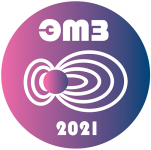 VIII Всероссийская школа-семинар по электромагнитным зондированиям Земли имени М.Н. Бердичевского и Л.Л. Ваньянаг. МОСКВА, 4 – 9 ОКТЯБРЯ 2021 г.ФамилияИмяОтчествоОрганизацияE-mailМобильный телефон(поле не обязательно для заполнения)Планируете ли вы участие в полевом семинаре в Александровке?(да / нет / не определился)Планируете ли вы выступить с докладом?(да / нет / не определился)